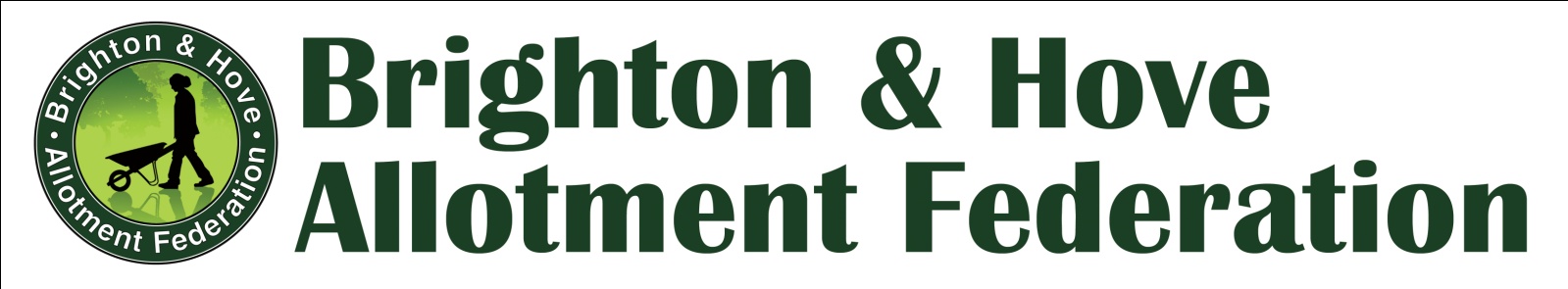 SITE DEVELOPMENT FUND FORM DATE:SITE NAME :SITE REPRESENTATIVE :CRITERIA FOR APPLICATION – tick as appropriate (only one needs to be met)□  Project for the benefit of the whole site□  Project improve the visual impact of the site for allotment holders and non-allotment holders□  Project improve the facilities for all plot holders on the site.DETAILS OF THE PROJECTTitle of ProjectDescription of the project.  Describe what you will do, who will do it and whenExplain how this project meets the criteria ticked aboveWhat will the project cost? It would be of great assistance if Bona Fide quotations could be obtained to help in deciding the applications submitted. Please attach these with your application or email